MUZEUM ROLNICTWA IM. KS. KRZYSZTOFA KLUKA W CIECHANOWCU 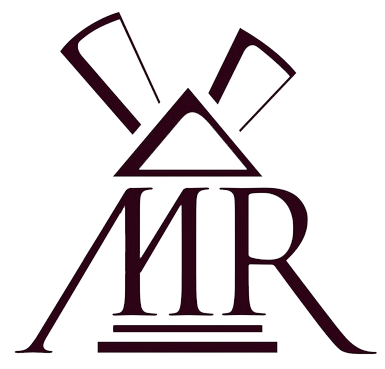 INSTYTUCJA KULTURY WOJEWÓDZTWA PODLASKIEGOUL. PAŁACOWA 5, 18-230 CIECHANOWIEC                                                                           www.muzeumrolnictwa.pl                                                                                                                                                                               e-mail: info@muzeumrolnictwa.pl                                                                                                                                        	                 tel. (86) 27 71 328, fax (86) 27 73 857                                                                                        					Ciechanowiec, 20.10.2022 r. AD/380/31/2022ZAPYTANIE OFERTOWEo wartości szacunkowej zamówienia nieprzekraczającej 130 000 złotych
 na obrządek zwierząt gospodarskich na terenie skansenu Muzeum Rolnictwa w CiechanowcuZAMAWIAJĄCY Muzeum Rolnictwa im. ks. Krzysztofa Kluka w Ciechanowcu	ul. Pałacowa 5	18-230 CiechanowiecNIP: 722-11-59-642e - mail: info@muzeumrolnictwa.pltel. + 48 (86) 2-771-328fax. + 48 (86) 2-773-857OPIS PRZEDMIOTU ZAMÓWIENIAPrzedmiotem zamówienia są prace gospodarskie związane z opieką oraz prawidłowym chowem zwierząt gospodarskich w ramach prowadzonej w Muzeum Rolnictwa 
im. ks. Krzysztofa Kluka w Ciechanowcu hodowli pokazowej.Ww. prace gospodarskie dotyczą wszystkich zwierząt utrzymywanych w Muzeum obecnie i w przyszłości, przy czym obecnie w stan inwentarza żywego wchodzą: klacz, wałach, koń polski, osioł, oślica, paw – 2 szt., gęsi – 4 szt., indyki – 2 szt., kury – 16 szt., kogut – 1 szt., kozy – 6 szt., owce – 9 szt., króliki – 11 szt., gołębie – 2 szt., bażanty – 3 szt.Do obowiązków Wykonawcy należy w szczególności:dostarczenie paszy oraz wody zwierzętom w zależności od potrzeb, kontrola zasobów paszy i wody w poidłach oraz ich uzupełnianie;utrzymanie czystości i porządku w budynkach gospodarskich, otoczeniu oraz 
na wybiegach;informowanie Zamawiającego na temat stanu inwentarzowego oraz stanu zdrowia zwierząt gospodarskich;w okresie od 01.04 – 31.11  (w zależności od stanu pastwisk) – przepędzanie oraz wypas zwierząt na wyznaczonych pastwiskach na terenie skansenu;ogradzanie pastwisk pastuchami elektrycznymi oraz demontaż sprzętu wypasowego  po zakończeniu wypasu;w okresie letnim dostarczanie paszy zielonej w przypadku zwierząt przebywających w pomieszczeniach inwentarskich;należyta dbałość o powierzony przez Zamawiającego sprzęt w trakcie realizacji zamówienia;wykonywanie innych prac związanych z opieką nad zwierzętami przebywającymi 
na terenie skansenu m.in. zabiegi pielęgnacyjne kopyt, racic oraz sierści, strzyżenie owiec;zgłaszanie kierownikowi gospodarczemu potrzeb w zakresie zapasu pasz, sprzętu 
i innych materiałów niezbędnych do wykonywania ww. obowiązków.TERMIN WYKONANIA ZAMÓWIENIAWymagany termin realizacji zamówienia: od dnia podpisania umowy  do 31 października 2023 r.OPIS SPOSOBU PRZYGOTOWANIA OFERTOfertę należy sporządzić na załączonym formularzu oferty (załącznik nr 1).Formularz oferty należy wypełnić w języku polskim, na maszynie, w komputerze, nieścieralnym atramentem lub długopisem.Każdy Wykonawca może złożyć tylko jedną ofertę.Wskazane jest, aby wszystkie zapisane strony oferty były kolejno ponumerowane 
i złączone w  sposób uniemożliwiający jej dekompletację. Wszystkie miejsca, w których Wykonawca naniósł poprawki powinny być parafowane przez osobę podpisującą ofertę. MIEJSCE I TERMIN SKŁADANIA OFERTOfertę należy złożyć: osobiście w sekretariacie Muzeum lub drogą pocztową (w zamkniętej kopercie) na adres: Muzeum Rolnictwa im. ks. Krzysztofa Kluka, ul. Pałacowa 5, 
18-230 Ciechanowiec lub drogą elektroniczną na adres: info@muzeumrolnictwa.pl. 
w terminie do dnia 27.10.2022 r. do godz. 1000 (data wpływu).Kopertę należy zaadresować na adres Zamawiającego, oznaczyć nazwą i adresem Wykonawcy oraz z zaznaczeniem: „Oferta na obrządek zwierząt gospodarskich na terenie skansenu Muzeum Rolnictwa 
w Ciechanowcu”Oferty, które wpłyną po upływie wyżej wymienionego terminu nie będą rozpatrywane.Wykonawca może przed upływem terminu składania ofert zmienić lub wycofać swoją ofertę.OPIS SPOSOBU OBLICZANIA CENYWykonawca zobowiązany jest określić cenę dla przedmiotu zamówienia tak, aby obejmowała wszystkie koszty związane z wykonaniem zamówienia oraz warunki stawiane przez Zamawiającego.Cenę za miesiąc realizacji przedmiotu zamówienia należy podać w złotych polskich 
z dokładnością do dwóch miejsc po przecinku. Cena będzie stała przez cały okres realizacji przedmiotu zamówienia, o którym mowa 
w pkt. 3., niezależnie od ilości inwentarza zwierząt gospodarskich będącego w posiadaniu Zamawiającego.KRYTERIA OCENY OFERTZamawiający zawrze umowę z Wykonawcą, co do którego oferty ustalono, iż odpowiada ona wymaganiom przedstawionym w niniejszym zapytaniu ofertowym, oraz który zaoferował najkorzystniejszą – najniższą cenę ofertową brutto.SPOSÓB POROZUMIEWANIA SIĘ ZAMAWIAJĄCEGO Z WYKONAWCAMIW przedmiotowym postępowaniu Zamawiający dopuszcza możliwość przekazywania sobie przez strony postępowania wszelkich oświadczeń, wniosków, zawiadomień oraz informacji:pisemnie na adres: Muzeum Rolnictwa im. ks. Krzysztofa Kluka w Ciechanowcu, 
ul. Pałacowa 5, 18 – 230 Ciechanowiec,faxem na numer: (086) 277 38 57,droga elektroniczną na adres: info@muzeumrolnictwa.pl.Osobą uprawnioną przez Zamawiającego do porozumiewania się z Wykonawcą jest Pani Aneta Uszyńska – Kierownik Administracyjny, nr tel. (086) 277 13 28.INFORMACJE DOTYCZĄCE WYBORU NAJKORZYSTNIEJSZEJ OFERTYWszyscy Wykonawcy, którzy złożyli oferty zostaną poinformowani mailowo 
lub telefonicznie o wyniku postępowania w sprawie wyboru Wykonawcy nie później 
niż w terminie 3 dni od daty terminu końcowego składania ofert.Załącznik nr 1 - Formularz ofertyDane Wykonawcy:Nazwa Wykonawcy: ……………………….…………………………………………………………………………………………………………………………………………………………………..........................................................................................Adres Wykonawcy:……………………….…………………………………………………………………………………………………………………………………………………………………..........................................................................................tel.: ………………………………….  e-mail:…………………………………………….  NIP/PESEL:  ………………………………………OFERTAzłożona w odpowiedzi na obrządek zwierząt gospodarskich na terenie skansenu Muzeum Rolnictwa w CiechanowcuOferujemy wykonanie przedmiotu zamówienia w terminie i na warunkach określonych w zapytaniu ofertowym za cenę:netto…………………………………………………………………………...…………...….. zł za miesiącStawka VAT (jeśli dotyczy): ………… %brutto:  ……………...…………………...…………………………………………………… zł za miesiąc(słownie:………………………………………………………………………………………..….....złotych),Oświadczam, że zapoznałam/em się z treścią zapytania ofertowego i nie wnoszę do niej zastrzeżeń oraz przyjmuję warunki w niej zawarte.Oświadczam,  że posiadam niezbędną wiedzę i doświadczenie potrzebną do realizacji przedmiotu zamówienia.Oświadczam, że uważam się za związaną/ego niniejszą ofertą przez 30 dni od dnia upływu terminu składania ofert.W przypadku przyznania mi zamówienia, zobowiązuję się do zawarcia umowy 
w miejscu i terminie wskazanym przez Zamawiającego.     …….………………...................………                                                  ……...............………………………….(miejscowość, data)			                                          (podpis Wykonawcy)̽ W przypadku, gdy ofertę składa osoba fizyczna, dopuszcza się wskazanie tylko kwoty brutto za realizację przedmiotu zamówienia.